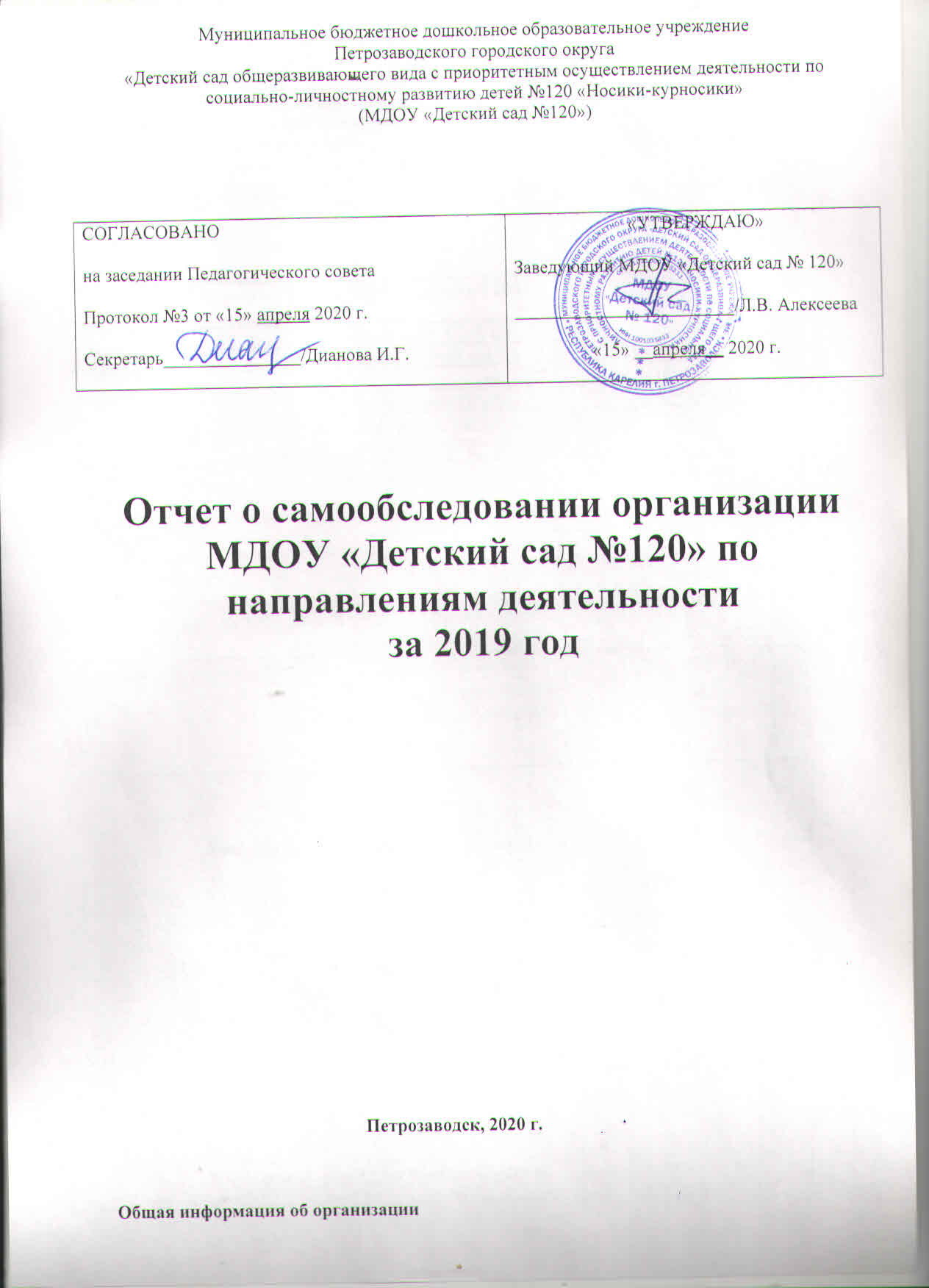              Общая информация об организацииКонтингент воспитанников дошкольного образовательного учреждения.Раздел 1. Качество условий осуществления образовательной деятельности организации и подготовки обучающихсяНормативно-правовое обеспечение деятельности образовательного учрежденияКадровое обеспечениеШтатным расписанием МДОУ предусмотрено 25,9 единиц административного и педагогического персонала: заведующий, заместитель заведующего по ВМР, старший воспитатель, воспитатели, музыкальный руководитель, инструктор по физической культуре, педагог-психолог.Педагогический процесс в ДОУ обеспечивают специалисты:Заведующий - 1;Заместитель заведующего по ВМР - 1Воспитатели – 18,9Специалисты:Старший воспитатель –1;Инструктор по физической культуре – 1;Музыкальный руководитель – 2;Педагог - психолог - 1.                  За период 2019 года в ДОУ прошли курсовую переподготовку:Материально-техническое обеспечениеПраво владения, использования материально-технической базыСостояние материально-технических ресурсов образовательной организацииОписание условий для осуществления образовательной деятельности и осуществления присмотра и ухода за детьми в образовательной организацииКачество содержания программы в соответствии с Федеральным законом «Об образовании в Российской Федерации» (№273-ФЗ) и Федеральным государственным образовательным стандартом дошкольного образованияРаздел 2. Качество процессов осуществления образовательной деятельности организации и подготовки воспитанников 2.1. Система управления организацией2.1.1. Структура управления организацией2.1.2. Эффективность деятельности органов управления организацией по повышению качества услуг2.1.3. Функционирование и развитие внутренней системы оценки качества образования2.2. Развитие профессионального потенциала работников, оказывающих образовательные услуги2.5. Содержание образовательной деятельности2.6. Методическая и научно-исследовательская деятельность.2.7. Мониторинг удовлетворенности качеством процессов осуществления образовательной деятельностиРаздел 3. Качество результатов осуществления образовательной деятельности организации и подготовки воспитанников3.1. Достижения участников образовательных отношений в результате участия в образовательной деятельности – уровень формирования компетентностей, личностного роста, развития творческого потенциала, государственного и общественного признания в соответствии с приоритетными направлениямиНа основании Федерального государственного образовательного стандарта дошкольного образования, утвержденного Приказом Министерства образования и науки Российской Федерации от 17.10.2013 № 1155, в целях оценки эффективности педагогических действий и лежащей в основе их дальнейшего планирования проводилась оценка индивидуального развития детей.Результаты педагогического анализа показывают преобладание детей с высоким и средним уровнями развития, что говорит об эффективности педагогического процесса в ДОУ.      Уровень выполнения программы в детском саду в 2018/2019 учебном годуПо результатам диагностики можно судить о достаточно высоком уровне освоения воспитанниками ДОУ программных задач. Наиболее высокие показатели отмечены по образовательным областям «Физическое развитие» и «Социально-коммуникативное развитие». Чуть ниже средние показатели по областям «Познавательное развитие», «Художественно-эстетическое развитие» и «Речевое развитие». Несмотря на то, что в работе педагогического коллектива ДОУ уделяется достаточно большое внимание речевому развитию детей, данная проблема остается актуальной.Анализ периода адаптации к условиям ДОУВ целом период адаптации прошел благополучно. Оказывалась психологическое сопровождение периода адаптации педагогом-психологом ДОУ, консультативная помощь родителям детей и педагогом групп.Анализ готовности детей подготовительных групп к обучению в школеПроведена психологическая диагностика по 15 показателям валидными тестами. Диагностика проходила в два этапа – первичный срез результатов готовности к школьному обучению (октябрь-ноябрь 2018 г.) и вторичный срез итоговых результатов готовности выпускников ДОУ к школьному обучению (март-апрель 2019 г.). Общая готовность детей выпуска 2019 г. МДОУ «Детский сад №120» характеризуется средним и высоким уровнем. Диапазон показателей варьируется от 53,1 % до 95,9 %. Таким образом, все выпускники готовы к школьному обучению. Условно готовых к школьному обучению в выпуске нет.В целом по саду, во всех подготовительных группах отмечается высокий уровень таких показателей готовности к школьному обучению, как развитие наглядно-образного мышления, развитие речи и фонематического слуха. Также высокий показатель развития математических навыков отмечается у двух подготовительных групп.Однако, в группе «Карамельки» есть двое детей, а в группе «Солнышко» трое, которые имеют по три и более личных показателя ниже 50% готовности к школьному обучению. Причинами такой частичной неготовности к школьному обучению являются личностные интеллектуальные особенности, связанные с нарушениями речемыслительной деятельности, психофизиологические особенности незрелости в соответствии с паспортным возрастом. Следует отметить, что средний показатель уровня общей готовности к школьному обучению у этих детей все равно варьируется от 53,1 % до 67,7 % соответственно.Отмечается, что самыми первичными и значимыми компонентами психологической готовности к школьному обучению являются произвольность и внимание. Средний показатель внимания у детей подготовительных групп на конец учебного года имеет хороший уровень развития в пределах 70%.  Следует отметить, что совместная, слаженная работа педагогов групп и специалистов позволила повысить показатели психологической готовности детей к обучению в школе в сравнении с началом учебного года на более высокий уровень: в группе «Солнышко» наибольший прирост показателей, более чем на 40%, наблюдается по данным развития навыков перцептивного моделирования и мышления по аналогии, а также развития навыков количества и счета; прирост показателей на 30% наблюдается по показателям развития компонентов учебной деятельности и развития системного мышления; в группе «Карамельки» наибольший прирост показателей более чем на 50% наблюдается по развитию навыков количества и счета; прирост показателей от 30% - 35% наблюдается по показателям развития внимания, развития компонентов учебной деятельности, и развития навыков перцептивного моделирования; прирост показателей от 20-25% наблюдается по показателям развития мышления по аналогии и навыков перцептивного моделирования.Эти характеристики подчеркивают высокий уровень готовности выпускников ДОУ к школьному обучению. 3.3. Мониторинг удовлетворенности качеством результатов осуществления образовательной деятельности и подготовки воспитанниковПодавляющее большинство родителей (92%) удовлетворены качеством оказанных ДОУ образовательных услуг и услуг по уходом и присмотру за детьми. 7,8% родительской общественности частично удовлетворены и 0,2% родителей не удовлетворены качеством оказываемых ДОУ услуг. Наименьшее число голосов получил критерий удовлетворенности состоянием материальной базы и обеспеченности игрушками и развивающими пособиями. 9% голосов получили критерии частичного удовлетворения созданием санитарно-гигиенических условий и работа по сохранению и укреплению здоровья детей. 8,1% родителей считают, что состояние сайта учреждения и страницы в социальной сети частично информируют их о деятельности учреждения. №НаименованиеИнформация1.Городгород Петрозаводск2.Полное наименование образовательного учреждения (ОУ)Муниципальное бюджетное дошкольное образовательное учреждение Петрозаводского городского округа «Детский сад общеразвивающего вида с приоритетным осуществлением деятельности по социально-личностному развитию детей №120 «Носики-курносики»3.Сокращенное наименование образовательного учреждения (ОУ)МДОУ «Детский сад №120»4.Адрес ОУ185002 Республика Карелия г. Петрозаводск, ул.Чкалова, д.565Телефон ОУ8(8142) 72-23-35, 8 (8142) 72-23-366Руководитель ОУАлексеева Любовь Викторовна7Год основания ОУ1993 год8УчредительАдминистрация Петрозаводского городского округа9Лицензиясерия  10Л01 № 0007453,  регистрационный № 2859 от 02.06.2016 г., срок действия бессрочно10Информационный сайт.Адрес электронной почтыhttp://nosikikurnosiki120.ru/detsad120@mail.ru11Спектр образовательных программ, реализуемых в ДОУОсновная общеобразовательная программа дошкольного образования МДОУ «Детский сад №120» (на основе примерной общеобразовательной программы дошкольного образования «Детство», Т.И.Бабаева, А.М. Вербенец, А.Г. Гогоберидзе, О.В.Солнцева и др.)12Режим работы:понедельник – пятница с 07 часов 30 минут до 18 часов 00 минут, длительность – 10,5 часов,суббота-воскресенье: выходной.Общая численность воспитанников за 3 учебных года (указать конкретно по учебным годам)2017 г.2018 г.2019 г.Общая численность воспитанников за 3 учебных года (указать конкретно по учебным годам)ранний-24дошк. – 253ГКП - 10ранний – 49дошк. – 222ГКП- 10ранний – 37дошк. – 227ГКП - 9Наличие и комплектование групп согласно  лицензионного  норматива .Норматив по санитарным правилам2017 г.2018 г.2019 г.Наличие и комплектование групп согласно  лицензионного  норматива .Норматив по санитарным правилам280 чел272 чел280 чел278 чел280 чел267 челСоциальный состав семей воспитанников.Сохранение контингента воспитанниковПровести анализ движения воспитанников за 3 учебных года, определить тенденции движения воспитанников и причины их выбытия.Анализ движения воспитанников за 3 года.Анализ движения воспитанников за 3 года.Анализ движения воспитанников за 3 года.Критерии самообследованияРезультаты проведенного самообследования1. Наличие свидетельств:Свидетельства (о внесении записи в Единый государственный реестр юридических лиц; о постановке на учет в налоговом органе юридического лица)а) Свидетельство о внесении в Единый государственный реестр юридических лиц о юридическом лице, зарегистрированном до 1 июля 2002 года от 20.01.2003 г. серия 10 №000578457б) Свидетельство о постановке на учет российской организации в налоговом органе по месту нахождения на территории Российской Федерации от27.03.2002.г. серия 10№0003208422. Наличие документов о создании образовательного учреждения. Наличие и реквизиты Устава образовательного учреждения (номер протокола общего собрания, дата утверждения, дата утверждения вышестоящими организациями или учредителями); соответствие Устава образовательного учреждения требованиям закона «Об образовании», рекомендательным письмам Минобразования РоссииУстав муниципального бюджетного дошкольного образовательного учреждения (утвержден Постановлением Администрации Петрозаводского городского округа 23.01.2015 г.№ 387; Устав МДОУ «Детский сад №120» соответствует законам и иным нормативным правовым актам Российской Федерации.3. Наличие локальных актов образовательного учреждения в части содержания образования, организации образовательного процесса.- - Правила внутреннего трудового распорядка   Учреждения;- - Коллективный договор Учреждения;- Положение о самообследовании   Учреждения;- Положение о рабочей группе по разработке и сопровождению образовательной программы;-Положение о нормах профессиональной этики педагогических работников;- Положение о порядке аттестации заместителей заведующего МДОУ;-Положение о работе с документами «Для служебного пользования»;- Положение о родительском собрании Учреждения;- Положение о родительском комитете Учреждения;- Положение об общем собрании   Учреждения; -Положение о родительском собрании группы Учреждения;- Положение о порядке комплектования   Учреждения; - Положение о Совете педагогов Учреждения;- Положение о кружковой работе Учреждения;- Положение о творческой группе Учреждения;- Положение о премировании работников организации за основные результаты производственной деятельности   Учреждения;- Положение об обработке и защите персональных данных сотрудников Учреждения;- Положение о работе с персональными данными воспитанников   и   родителей (законных представителей) Учреждения;- Положение   об административном контроле Учреждения;- Положение об организации работы по охране труда;- Положение о комиссии по охране труда;- Положение о правилах внутреннего распорядка обучающихся;- Положение об оказании платных дополнительных образовательных услуг- Положение о внутренней системе оценке качества образования- Положение о психолого-педагогическом консилиуме- Политика обработки персональных данных4. Перечень лицензий на право ведения образовательной деятельности с указанием реквизитов (действующей и предыдущей).Лицензия на осуществления образовательной деятельности от 02.06.2016 г. Регистрационный № 2859 Серия 10Л01   № 0007453; бессрочная; предыдущая Лицензия на право ведения образовательной деятельности от  06.04.2012 г Регистрационный №1795 Серия РО  № 006070Возраст педагогов:до 25 лет – 1;от 25 до 29 лет – 1;от 30 до 34 лет – 7;от 35 до 39 лет – 4;от 40 до 44 лет – 6;от 45 до 49 лет – 4;от 50 до 54 лет – 1;от 55 до 59 – 0;от 60 до 64 лет – 1;65 и более лет - 0Стаж работы:до 5 лет –5,5-10 лет – 4,11-15лет – 9,16-20 лет - 5более 20 лет – 2.Категория:Высшая квалификационная категория – 3,Первая квалификационная категория – 0, Соответствие занимаемой должности –20,Без категории – 2ОбразованиеВысшее профессиональное - 14,Средне-профессиональное – 11Ф.И.О. педагога,должностьНаименования курса, учреждениеКоличество часовСрокВоронцова Елена Юрьевнавоспитатель«Организация предшкольной подготовки в системе дошкольного образования в условиях реализации ФГОС ДО»ЧОУ ДПО «Академия повышения квалификации и профессиональной переподготовки» г.Ростов-на-Дону144 часа03.12.201817.01.2019Гонтаренко Алена Павловнавоспитатель«Организация предшкольной подготовки в системе дошкольного образования в условиях реализации ФГОС ДО»ЧОУ ДПО «Академия повышения квалификации и профессиональной переподготовки» г.Ростов-на-Дону144 часа03.12.201817.01.2019Ермакова Галина Владимировнавоспитатель«Организация предшкольной подготовки в системе дошкольного образования в условиях реализации ФГОС ДО»ЧОУ ДПО «Академия повышения квалификации и профессиональной переподготовки» г.Ростов-на-Дону144 часа03.12.201817.01.2019Крыкова Оксана Александровнавоспитатель«Организация предшкольной подготовки в системе дошкольного образования в условиях реализации ФГОС ДО»ЧОУ ДПО «Академия повышения квалификации и профессиональной переподготовки» г.Ростов-на-Дону144 часа03.12.201817.01.2019Гришина Яна Владимировна«Организация и содержание деятельности музыкального руководителя в условиях реализации ФГОС ДО»ЧОУ ДПО «Академия повышения квалификации и профессиональной переподготовки» г.Ростов-на-Дону144 часа03.12.201817.01.2019Лазарева Анастасия Викторовна «Ведение учебно-воспитательной деятельности в соответствии с ФГОС ДО и профессиональным стандартом педагога»ООО «Центр Развития Педагогики» г. Санкт-Петербург144 часа21.05.201918.06.2019Лебоева Анастасия Владимировна«Ведение учебно-воспитательной деятельности в соответствии с ФГОС ДО и профессиональным стандартом педагога»ООО «Центр Развития Педагогики» г. Санкт-Петербург144 часа21.05.201918.06.2019Хаяйнен Елена Валентиновна«Арт-терапия как метод работы с эмоциональными проблемами детей дошкольного и младшего школьного возраста»ООО «Высшая школа делового администрирования» г. Екатеринбург72 часа12.05.201905.06.2019Критерии самообследованияРезультаты проведенного самообследования1. Реквизиты документов на право пользования зданием, помещениями, площадями.Здание МДОУ «Детский сад №120», назначение: нежилое, 2- этажный в кирпичном исполнении, общая площадь 2438 кв. м., адрес объекта: Республика Карелия, г.  Петрозаводск, ул. Чкалова ,д.56 вид права: правообладательСвидетельство о государственной регистрации права от 22.06.20012 г. 10-АБ № 499957Земельный участок, категория земель: земли населенных пунктов, разрешенное использование: для эксплуатации здания МДОУ « Детский  сад № 120 »,общая площадь10107 кв. м, адрес объекта: Установлено относительно ориентира, расположенного в границах участка. Ориентир здание. Почтовый адрес ориентира РК, г. Петрозаводск, ул. Чкалова, на земельном участке расположено здание №56 вид права: постоянное (бессрочное) пользование. Свидетельство на право собственности на землю:10 АБ 4999562. Сведения о наличии зданий и помещений для организации образовательной деятельности (юридический адрес и фактический адрес здания или помещения, их назначение, площадь (кв.м.).Детский сад, нежилое здание в кирпичном исполнении, общей площадью 2438 кв. м., этажность – 2. Помещения:-групповые помещения – 11, общая площадь- 524,0 кв. м-спальня-11, общая площадь -536,0кв. м                                         -музыкальный зал -97,8 кв .м-спортивный зал -99,6кв. м-группа кратковременного пребывания– 16 кв.м  -прачечная -43,1 кв. м-медицинский блок- 43,3   кв. м    3. Наличие заключений санитарно-эпидемиологической службы и государственной противопожарной службы на имеющиеся в распоряжении образовательного учреждения площади). - Санитарно-эпидемиологическое заключение от 02.03.2011 г. № 10.КЦ.01.000.М.000052.03.11- Акт проверки готовности МДОУ к новому 2019-2020 учебному году Заключение: образовательное учреждение к новому 2019-2020 учебному году готово.4. Количество групповых, спален, дополнительных помещений для проведения практических или коррекционных занятий, компьютерных классов, студий, административных и служебных помещений.Групповые помещения – 11Спальни- 11Кабинет заведующего -1                                                   Кабинет заместителей -1Медицинский блок -1Методический кабинет -1Группа кратковременного пребывания-1Музыкальный зал – 1Кабинет специалистов - 1Спортивный зал - 1Пищеблок -1Прачечная – 1Характеристика материально- технической базы.Объекты, подвергающиеся анализуСостояние объектов на начало учебного годаХарактеристика оснащения объектов123                                    Состояние основных материально-технических ресурсов                                    Состояние основных материально-технических ресурсов                                    Состояние основных материально-технических ресурсовЗдание детского садаОснащенность материально-технической базы – 100%Современность материально-технической базы – 70%Комфортность материально-технической базы – 70%Эффективность материально-технической базы – 70%Типовое здание 2 этажа, имеется централизованное отопление, водопровод и канализация.Полностью оснащено сантехническим оборудованием, установлены приборы учета тепловой и электрической энергии, счетчики учета расхода горячего и холодного водоснабжения.Крыша и подвал отвечают требованиям СанПиН и пожарной безопасности.Входная зонаОснащенность материально-технической базы – 100%Современность материально-технической базы – 100%Комфортность материально-технической базы – 100%Эффективность материально-технической базы – 100%Входная зона в учреждение оснащена бесшовным резиновым покрытием, покрытием «антикаблук». Крыльцо оснащено поручнями для детей и взрослых, металлическими ограждениями. Металлические входные двери блокируются электрическим замком, имеется видеофон, кнопка вызова.Оборудование входной зоны соответствует требованиям СанПин. пожарной безопасности и безопасности жизнедеятельности воспитанников и сотрудников ДОУ.Выходы на улицуОснащенность материально-технической базы – 90%Современность материально-технической базы – 90%Комфортность материально-технической базы – 100%Эффективность материально-технической базы – 100%Группы первого этажа и торцевые группы детского сада имеют отдельные выходы на улицу. Дополнительные крыльца имеют металлические ограждения и поручни. Выходы из торцевых групп имеют освещение.Оборудование выходов на улицу соответствуют требованиям СанПин. пожарной безопасности и безопасности жизнедеятельности воспитанников и сотрудников ДОУ.Территория учрежденияОснащенность материально-технической базы – 100%Современность материально-технической базы – 100%Комфортность материально-технической базы – 100%Эффективность материально-технической базы – 100%Территория учреждения имеет две части: часть для организации прогулок воспитанников, зеленая зона ДОУ.Со стороны зеленой зоны на территорию имеется подъезд транспорта для подвоза продуктов и строительных материалов, транспорта обслуживающих организаций.Часть территории асфальтирована, вся территория учреждения ограждена металлическим забором.Со стороны зеленой зоны имеются кустарники, деревья, клумбы, газон. На территории ДОУ имеется колодец с пожарным гидрантом. Прогулочные участкиОснащенность материально-технической базы – 50%Современность материально-технической базы – 50%Комфортность материально-технической базы – 50%Эффективность материально-технической базы – 50%На территории ДОУ оборудовано 11 участков с     верандами. На всех участках имеются зеленые насаждения, разбиты цветники, веранда, современное игровое оборудование, песочницы в соответствии с возрастом и требованиями СанПиН, безопасности жизнедеятельности воспитанников и сотрудников ДОУ.Проведен демонтаж аварийных прогулочных верандТребуется реконструкция оставшихся 4-х прогулочных веранд, Состояние основных помещенийСостояние основных помещенийСостояние основных помещенийГрупповые комнатыОснащенность материально-технической базы – 90%Современность материально-технической базы – 80%Комфортность материально-технической базы – 100%Эффективность материально-технической базы – 100%В детском саду 11 групповых комнат, все имеют отдельные спальни и раздевалки.  Каждая группа имеет свой вход из общего коридора. Группы первого этажа имеют отдельные выходы на улицу.В торцевых группах оснащены дополнительные эвакуационные выходы.Группы оснащены современной детской мебелью для занятий и приема пищи, мебелью для игровых зон, для хранения игрового оборудования в соответствии с возрастом и требованиям СанПиН, пожарной безопасности и безопасности жизнедеятельности воспитанников и сотрудников ДОУ.Оснащение предметно-пространственной развивающей среды соответствует возрасту детей и ФГОС ДО.В группах произведена замена оконных блоков (с деревянных на пластиковые рамы).В 2015 году произведена замена освещения.СпальниОснащенность материально-технической базы – 100%Современность материально-технической базы – 50%Комфортность материально-технической базы – 100%Эффективность материально-технической базы – 100%Спальни оснащены детской мебелью для сна. Состояние мебели соответствует требованиям СанПин. пожарной безопасности и безопасности жизнедеятельности воспитанников и сотрудников ДОУ. В спальнях произведена замена оконных блоков (с деревянных на пластиковые рамы).Туалетные комнатыОснащенность материально-технической базы – 90%Современность материально-технической базы – 70%Комфортность материально-технической базы – 100%Эффективность материально-технической базы – 100%Туалетные комнаты оснащены современным оборудованием в соответствии с требованиями СанПин, пожарной безопасности, безопасности жизнедеятельности воспитанников и сотрудников ДОУ. В течение 2013-2016 года произведена замена сантехнического оборудования до основной магистрали. Установлены полотеничницы. Установлены металлические шкафы для хранения уборочного инвентаря. Раздевальная комнатаОснащенность материально-технической базы – 100%Современность материально-технической базы – 100%Комфортность материально-технической базы – 100%Эффективность материально-технической базы – 100%Раздевальные комнаты оснащены современными раздевальными шкафами и скамейками, современными информационными стендами. Торцевые группы оснащены сушильными шкафами.Вся мебель и оборудование соответствует требованиям СанПин, пожарной безопасности и безопасности жизнедеятельности воспитанников и сотрудников ДОУ.МоечнаяОснащенность материально-технической базы – 100%Современность материально-технической базы – 80%Комфортность материально-технической базы – 100%Эффективность материально-технической базы – 100%Моечные оснащены современной мебелью (двухчашечные мойки и шкафы). В наличии имеется необходимый набор посуды для организации питания воспитанников и сотрудников ДОУ. Моечные оснащены современным сантехническим оборудованием.Вся мебель и оборудование соответствует требованиям СанПин, пожарной безопасности и безопасности жизнедеятельности воспитанников и сотрудников ДОУ.Спортивный залОснащенность материально-технической базы – 90%Современность материально-технической базы – 90%Комфортность материально-технической базы – 100%Эффективность материально-технической базы – 100%Спортивный зал находится на первом этаже и полностью оборудован спортивным инвентарем.Произведен косметический ремонт, произведена замена оконных блоков, приобретены жалюзи на окна. Программно-методические материалы соответствуют возрастным особенностям, учитывают состояние здоровья детей, планируются с учетом ФГОС ДО.Вся мебель и оборудование соответствует требованиям СанПин, пожарной безопасности и безопасности жизнедеятельности воспитанников и сотрудников ДОУ.Музыкальный залОснащенность материально-технической базы – 90%Современность материально-технической базы – 90%Комфортность материально-технической базы – 100%Эффективность материально-технической базы – 100%Музыкальный зал находится на втором этаже и полностью оборудован. Имеются фортепиано, музыкальный центр, мультимедийное оборудование, синтезатор, интерактивная доска, детские музыкальные инструменты, шкаф-купе для хранения дидактических пособий, методических материалов, маскарадных костюмов, декораций, музыкальных инструментов и др.Музыкальный зал оснащен двумя выходами. В 2015 году произведен косметический ремонт (покраска стен, циклевка паркета, покрытие паркета лаком).Вся мебель и оборудование соответствует требованиям СанПин, пожарной безопасности и безопасности жизнедеятельности воспитанников и сотрудников ДОУ.Группа кратковременного пребыванияОснащенность материально-технической базы – 90%Современность материально-технической базы – 90%Комфортность материально-технической базы – 80%Эффективность материально-технической базы – 100%Группа кратковременного пребывания находится на первом этаже и оборудована современной мебелью для занятий, для хранения игрового оборудования и дидактических пособий. Имеются мебель в соответствии с возрастными особенностями детей, игровые и дидактические материалы.Вся мебель и оборудование соответствует требованиям СанПин, пожарной безопасности и безопасности жизнедеятельности воспитанников и сотрудников ДОУ.Методический кабинетОснащенность материально-технической базы – 80%Современность материально-технической базы – 100%Комфортность материально-технической базы – 100%Эффективность материально-технической базы – 100%Методический кабинет находится на втором этаже и полностью оборудован современной мебелью для работы, для хранения оргтехники, для хранения литературы, демонстрационного материала. Имеется библиотека методической литературы и периодических изданий, компьютер, демонстрационные материалы, развивающие и дидактические пособия, интерактивная доска, мультимедийный проектор.ПищеблокОснащенность материально-технической базы – 90%Современность материально-технической базы – 80%Комфортность материально-технической базы – 100%Эффективность материально-технической базы – 100%Находится не первом этаже. Помещение оборудовано инвентарем, посудой и мебелью  для приготовления пищи. Оснащен современным технологическим и холодильным оборудованием (духовой шкаф, варочные плиты, хлеборезка, картофелечистка, две протирочные машины, 4 холодильника, 2 морозильные камеры, электросковорода, кипятильник промышленный, мясорубка). Мебель для приготовления пищиВсе оборудование и мебель соответствует требованиям СанПинМедицинский блокОснащенность материально-технической базы – 100%Современность материально-технической базы – 100%Комфортность материально-технической базы – 100%Эффективность материально-технической базы – 100%Медицинский блок находится на первом этаже, состоит из изолятора, процедурного кабинета и кабинета приема, полностью оборудован необходимым медицинским инвентарем и медикаментами. Имеются бактерицидные облучатели в каждом помещении мед блока.Все оборудование медицинского блока соответствует требованиям СанПин, пожарной безопасности и безопасности жизнедеятельности воспитанников и сотрудников ДОУ.ПрачечнаяОснащенность материально-технической базы – 90%Современность материально-технической базы – 90%Комфортность материально-технической базы – 100%Эффективность материально-технической базы – 100%В помещении прачечной установлено современное оборудование для стирки и глажки белья (две промышленные стиральные машины, 1 бытовая стиральная машина, 1 сушильная машина, гладильный каток). Вся мебель и оборудование соответствует требованиям СанПин, пожарной безопасности и безопасности жизнедеятельности воспитанников и сотрудников ДОУ.Склад мягкого инвентаряОснащенность материально-технической базы – 90%Современность материально-технической базы – 80%Комфортность материально-технической базы – 100%Эффективность материально-технической базы – 100%В помещении хранится мягкий инвентарь (постельное белье, полотенца, матрасы, покрывала, одеяла, спецодежда).В 2014 году произведена заменена покрывал на 80%, постепенно производится замена постельного белья. Мягкий инвентарь соответствует требованиям СанПин, пожарной безопасности и безопасности жизнедеятельности воспитанников и сотрудников ДОУ.Состояние средств связиСостояние средств связиСостояние средств связиСредства связи образовательной организацииСоответствуют требованиямВ ДОУ имеется стационарный телефон8(8142)72-23-35 – заведующий ДОУ8(8142)72-23-36 – медицинский кабинет, вахтаМобильный телефон+7-911-417-03-87 – вахтаИнтернет-связь (подключение к сети интернет имеют шесть компьютера:кабинет заведующегоадминистративный блок- методический кабинетСостояние системы безопасностиСостояние системы безопасностиСостояние системы безопасностиОхрана территории и охрана помещенийСоответствует требованиямОхрана территории и охрана помещений производится круглосуточно силами вахтера и сторожей.Имеется система видеонаблюдения (23 наружные камеры, 1 видеодомофон)Установлена охрана административного блокаОхрана осуществляется во взаимодействии с ФГКУ ОВО МВД по РКПожарная безопасностьСоответствует требованиямС целью пожарной безопасности в ДОУ имеется система АПС, которая в свою очередь подключена к ЕДДС. Обслуживание осуществляет специализированная организация.Противодействие экстремизмуСоответствует требованиямВ ДОУ имеется антитеррористический паспорт. Гражданская оборона и чрезвычайные ситуацииСоответствует требованиямПлан обучения и учебных тренировокХарактеристика условияСостояние объектовСодержание условийУсловия для охраны и укрепления здоровья  воспитанниковМебель в группах (для воспитанников, для хранения литературы, методических пособий, для хранения игрового оборудования), спортивное оборудование в спортивном зале и игровое оборудование на прогулочных участках соответствует требованиям СанПин, пожарной безопасности и безопасности жизнедеятельности воспитанников и сотрудников ДОУВ целях укрепления здоровья воспитанников ДОУ используется помещение спортивного зала и прогулочных участков.В целях охраны здоровья дошкольников в группах устанавливается мебель, соответствующая возрасту детей, их индивидуальных особенностей. Вся мебель для сюжетно-ролевых игр (кухни, парикмахерские и др.), стеллажи для игрового оборудования, шкафы для хранения литературы и методических пособий закреплены.Организация питания в дошкольном образовательном учреждении      В дошкольном образовательном учреждении   организовано 4-х разовое  питание детей на основании 10 дневного меню        В соответствии с требованиями СанПиН 2.4.1.3049-13 интервал между приёмами пищи не превышает 4 часов во всех возрастных группах.
         Питание детей организовано с учётом следующих принципов:выполнение режима питания; калорийность питания, ежедневное соблюдение норм потребления продуктов; гигиена приёма пищи; индивидуальный подход к детям во время питания; правильность расстановки мебели.           Контроль   питания   организован, в соответствии с требованиями санитарных правил, ежедневно проводится бракераж и делается запись в журнале бракеража готовой продукции.Оценку качества готовых блюд, кулинарных изделий  осуществляет бракеражная комиссия. Выдача готовой пищи осуществляется только после проведения данного  контроля. МДОУ дополнительно совместно с Институтом возрастной физиологии РАО   проводит работу по проекту «Здоровое питание».Условия для индивидуальной работы с воспитанникамиСостояние мебели, дидактических пособий и игрового оборудования соответствует требованиям безопасности жизнедеятельности детей дошкольного возраста, требованиям СанПин и требованиям пожарной безопасностиИндивидуальная работа с воспитанниками ДОУ осуществляется в групповых помещениях детского сада. Для осуществления индивидуальной работы с детьми в группах имеется мебель, соответствующего возрасту ребенка размера и требованиям СанПин, стеллажи для хранения дидактических пособий и игрового оборудования для осуществления индивидуальной работы с детьми, собственно дидактические пособия и игровое оборудование. А так же кабинет педагога-психолога и учителя-логопеда, где осуществляется индивидуальная работа специалистов с ребенком. Педагоги групп осуществляют индивидуальную работу с детьми в соответствии с их образовательными потребностями ежедневно в первую половину дня.Условия оказания психолого-педагогической и социальной помощиСостояние мебели, дидактических пособий и игрового оборудования соответствует требованиям безопасности жизнедеятельности детей дошкольного возраста, требованиям СанПин и требованиям пожарной безопасностиВ учреждении имеются помещения для оказания психолого-педагогической помощи дошкольникам и их родителям (законным представителям) – кабинет педагога-психолога. В кабинете имеется соответствующая мебель (столы и стулья для детей, стол и стулья для взрослых, мягкие кресла, стеллажи для игрового оборудования), мебель для хранения методической литературы, диагностического и коррекционного материала, дидактических пособий и игрового материала, рабочий стол специалиста и тумба для оргтехники (принтера). Имеется непосредственно дидактическое и игровое оборудование для осуществления психолого-педагогической помощи. Условия для оказания медицинской помощи воспитанникамМебель и медицинское оборудование соответствуют требованиям СанПин и пожарной безопасностиМедицинская помощь в образовательной организации оказывается сотрудниками медицинской организация (ГБУЗ РК «Городская детская поликлиника №1) в помещении медицинского блока (лицензия на осуществления медицинской деятельности №ЛО-10-01-000833 от 20.08.2014 г.)  Информационно-коммуникационное обеспечениеУсловия полностью соответствуют требованиямВ дошкольной образовательной организации имеются основные информационно-коммуникационные ресурсы: =официальный сайт организации: http://nosikikurnosiki120.ru/c электронной версией для людей с инвалидностью по зрению.=группы в социальных сетях: МДОУ «Детский сад №120», Носики-курносики (https//vk.com/nosiki_kurnosiki_120)Информация о сайте ДОУ так же размещена на сайтах партнёрских организаций: сайте МАУ ДПО ЦРОhttp://cro.karelia.ru и на сайте Администрации Петрозаводского округа (раздел «Система дошкольник») https://mdou.petrozavodsk-mo.ruСтраница организации имеется на официальном сайте для размещения информации о государственных и муниципальных учреждениях www.bus.gov.ruИз электронных ресурсов в ДОУ имеется электронная почта учреждения (detsad120@mail.ru) и электронная приемная отзывов и жалоб на официальном сайте ДОУ (главная страница официального сайта)Информационные материалы:В ДОУ имеются информационные стенды с перечнем, порядком и условиями осуществления образовательной деятельности и предоставления социальных услуг, порядком обращений для участников образовательных отношений;Учредительные документы и локальные акты учреждения представлены на официальном сайте ДОУ и на информационных стендах организации.Все сведения доступны, информация о рассмотрении обращений осуществляется по телефону и по электронной почте.Учебно-методическое обеспечениеУчебно-методическое обеспечение соответствует ФГОС ДО;Соотношение учебно-методического комплекта последнего года издания к используемому ранее- 90%Обеспеченность учебно-методическим материалом педагогов и воспитанников ДОУ – 80%ДОУ осуществляет образовательную деятельность по основной образовательной программе дошкольного образования МДОУ «Детский сад №120», разработанной на основе примерной образовательной программой дошкольного образования «Детство», Т.И. Бабаева, А.Г. Гогоберидзе, О.В. Солнцева и др.Дополнительные образовательные услуги реализуются в соответствии с дополнительной общеобразовательной                                          общеразвивающей программой художественной направленности (хореографическая студия «Всплеск», изобразительная студия «Разноцветный апельсин», модуль «Весёлые нотки»), дополнительной общеобразовательной                                          общеразвивающей программой физкультурной направленности (модуль «Игровой стрейчинг», модуль «Занимательная физкультура»).Бибилиотечно-информационное и научно-методическое обеспечениеОбеспеченность УМК – 100%Обеспеченность демонстрационным материалом – 80%Наличие рабочих материалов – 100%Методический кабинет ДОУ обеспечен учебно-методическим комплексом в соответствии с ООП ДО МДОУ «Детский сад №120»;Педагоги групп обеспечены учебно-методическим комплексом в соответствии с рабочими программы каждой возрастной группы;Учебно-методический комплект в ДОУ имеется в печатном виде, так же в электронном виде.Имеется комплект демонстрационного материала для использования в образовательной деятельности;В наличии рабочие тетради для детей младшего, среднего, старшего дошкольного возраста.Характеристика условияСостояниеСодержаниеОсновная общеобразовательная программа дошкольного образования МДОУ «Детский сад №120». Структура программы.Соответствует требованиям Федерального закона «Об образовании в Российской Федерации» (№273-ФЗ) и ФГОС ДО на 100%ООП ДО МДОУ «Детский сад №120» имеет структуру в соответствии с требованиями ФГОС ДО.В наличии целевой раздел программы с пояснительной запиской, планируемыми результатами освоения программы)В наличии содержательный раздел программы с описанием образовательной деятельности в соответствии с направлениями развития ребенка, представленными в пяти образовательных областях, описанием вариативных форм, способов, методов и средств реализации программы, описанием особенностей образовательной деятельности разных видов и культурных практик, описанием способов и направлений поддержки детской инициативы, описания части, формируемой участниками образовательных отношений.В наличии организационный раздел программы с описанием методического обеспечения программы, средств обучения и воспитания, описанием распорядка и режима дня, особенностей традиционных событий, праздников и мероприятий, особенностей организации развивающей предметно-пространственной среды.Взаимодействие дошкольного образовательного учреждения с другими организациями (научными, учебно-методическими, медицинскими, органами местного управления и т.д.).Управлением образования Администрации Петрозаводского городского округаГАУ ДПО РК «Карельский институт развития образования»МАУ ДПО «Центр развития образования» МОУ «СОШ № 48», «СОШ № 11», МУ ЦБС «Библиотека № 8»Детская поликлиника №1МДОУ № 45,88, 103,110,114,127Театр кукол РКТеатр «Ад Либерум»Театр «Карьялас»ОГИБДД МВД по РК;Пожарная часть г. Петрозаводска ФГБУК «Государственный историко-архитектурный и этнографический музей-заповедник «Кижи»Детская школа искусств им.БалакиреваМОУ ДОД «Дом творчества детей и юношества №2»Национальный музей Республики КарелияОфис-центр Национального парка «Водлозерский»Со всеми партнёрами заключены договора о сотрудничестве и утверждены совместные планы работыОсновные направления формирования компетенцийСоответствует требованиям Федерального закона «Об образовании в Российской Федерации» (№273-ФЗ) и ФГОС ДО на 100%Все воспитанники ДОУ включены в образовательную деятельность по основным направлениям развития для достижения ожидаемых результатов, целевых ориентиров.В процессе реализации ООП ДО равномерно распределяется использованием времени на реализацию основной части программы и части, формируемой участниками образовательных отношений в соответствии с потребностями воспитанников и запросами родителей (законных представителей), спецификой деятельности образовательного учреждения (реализации модели гражданского образования «ВХОД»).В ходе реализации ООП ДО используются современные педагогические технологии, методы, формы и способы формирования компетенций у воспитанников ДОУ, соответствующие требованиям ФГОС ДО.Разработан диагностический инструментарий, позволяющий отслеживать динамику достижений воспитанников ДОУПсихолого-педагогическое сопровождение реализации ООП ДО в образовательной организацииСоответствует требованиям Федерального закона «Об образовании в Российской Федерации» (№273-ФЗ) и ФГОС ДО на 100%Психолого-педагогическое сопровождение ООП ДО осуществляется психологической службой ДОУ, методической службой ДОУ и педагогами групп.Заключается в выборе форм, методов и способов работы с дошкольниками в соответствии с их возрастными и индивидуальными особенностями.Во взаимодействии с семьями воспитанников ДОУ, с целью их психолого-педагогического просвещения, формирования положительных детско-родительских отношений, включению родителей в образовательное пространство ДОУ.В выборе форм, методов и способов взаимодействия с воспитанниками, позволяющими формировать у них положительную самооценку, уверенность в собственных силах и достижениях, уважающих личность и достоинство дошкольников.В процессе непосредственно образовательной деятельности и деятельности в режимных моментах используются все виды детской деятельности. Деятельность организуется в постоянном взаимодействии взрослых с детьми и детьми между собой. В процессе организации образовательной деятельности взрослый всегда ориентируется на интересы детей группы, их желания и возможности. Используется индивидуальный подход, предоставляется возможность выбора (деятельности, материала, партнера и др).В образовательной деятельности педагоги групп поддерживают детскую инициативность и самостоятельность, формируют положительные взаимоотношения детей со сверстниками.В течении времени нахождения детей в образовательной организации педагогами групп организуется защита от всех форм физического и психологического насилия.Организуются заседания ППК в ДОУ.В целях обеспечения качественных образовательных услуг в ДОУ педагогом-психологом совместно с педагогами групп разрабатываются Адаптированные образовательные программы для детей с ОВЗ и детей-инвалидов.Развивающая предметно-пространственная среда, обеспечивающая качество содержания подготовки воспитанниковСоответствует требованиям Федерального закона «Об образовании в Российской Федерации» (№273-ФЗ) и ФГОС ДО на 80%В ДОУ созданы условия для реализации образовательной деятельности по основным направлениям развития дошкольников: познавательное развитие, речевое развитие, социально-коммуникативное развитие, художественно-эстетическое развитие, физическое развитие. Для реализации образовательной деятельности имеются кадровые ресурсы (педагоги, музыкальные руководители, инструктор по физическому воспитанию, педагог-психолог), учебно-методические, психолого-педагогические, материально-технические, информационно-коммуникационные, финансовые ресурсы.Развивающая предметно-пространственная среда в группах насыщена, полифункциональна, вариативна, доступна, безопасна. Трансформируемость развивающей среды в условиях функционирования ДОУ реализовать трудно в связи с небольшими площадями групповых комнат, не имением возможности использовать помещение спальни в 80% групп, большой наполняемостью групп.Условия развития творческих способностей и интересов воспитанников ДОУСоответствует требованиям Федерального закона «Об образовании в Российской Федерации» (№273-ФЗ) и ФГОС ДО на 100%С целью развития творческих способностей и интересов воспитанников ДОУ организуется участие детей в конкурсах, выставках, физкультурных мероприятиях, спортивных мероприятиях и других массовых мероприятиях.Распределение административных обязанностей в педагогическом коллективе    В аппарат управления дошкольного образовательного учреждения  входят:заведующий дошкольным образовательным учреждением –управление ДОУ;зам.зав. по ВМР - ведет контрольно-аналитическую деятельность по мониторингу качества образования и здоровьесбережения детей;заведующий хозяйством - ведет качественное  обеспечение  материально-технической  базы   в полном  соответствии  с  целями и задачами ДОУ.Основные формы координации деятельности аппарата управления образовательного учреждения.Основными формами координации деятельности аппарата управления являются:- общее   собрание (конференция)- собрание   трудового   коллектива;-  совет трудового коллектива;- педагогический совет;- родительский комитет;Организационная структура системы управления, организация методической работы в педагогическом коллективе Методическая службаАнализ результатов диагностики.                                Контроль;Изучение профуровня педагогов                                  Итоговая аттестация;                                                                                               Творческие отчёты;                           Условия:-Высокий профессиональный уровень руководителей;- использование достижений педнауки;- Создание и работа творческих группПланирование:        -индивидуальной работы                                                                    Внедрениес педагогами;                                                                                        в практику-работы, способствующей                                                                   работы ДОУ повышению профуровня (семинары, курсы, конференции)                                   Изучение и обобщение ППО                                      Организационная структура системы управления, где показаны все субъекты управления.Непосредственное управление МДОУ осуществляет Управление образования администрации ПГО. В состав органов самоуправления МДОУ входят:Общее собраниеСовет педагогов МДОУ; Управляющий совет трудового коллектива (УСТК);Родительский комитет; Руководит образовательным учреждением Алексеева Любовь Викторовна– руководитель   высшей   категории имеет высшее образование. Руководство дошкольным образовательным учреждением регламентируется нормативно – правовыми и локальными документами.«Законом   об образовании РФ» (от 01.09.2013Г. № 273-ФЗ)Федеральным законом «Об основных гарантиях прав ребенка Российской Федерации».Конвенцией ООН о правах ребенка.«Федеральными государственными образовательными стандартами дошкольного образования».Приказом Министерства образования и науки РФ от 17.10.2013 №1155 «Об утверждении федерального государственного стандарта дошкольного образования»«Санитарно – эпидемиологическими требованиями к устройству, содержанию и организации режима работы дошкольных образовательных учреждений. Уставом МДОУ Договором между МДОУ  и родителями.Договором между МДОУ  и Учредителем.Трудовыми договорами между администрацией и работниками.Коллективным договором между администрацией и коллективом МДОУПравилами внутреннего трудового распорядка.Положением о Совете педагогов.Положением о родительском комитете.Общее количество принятых решений, направленных на повышение качества деятельности организацииНаправление решенияРеализованные решения, направленные на повышение качества(дата реализации, наименования)Количество участников отношений/количество принявших участие в принятии решений/участников, осуществляющих решениеСобрание трудового коллективаСобрание трудового коллективаСобрание трудового коллективаСобрание трудового коллектива130.10.2019  г.- Профстандарт и нормативный регламент;- Награждение сотрудников;- Перевыборы в комитет «Внимание»;- Утверждение состава УСТК.- Ознакомление сотрудников с понятием «профессиональный стандарт», нормативными документами по профессиональному стандарту; освещение профессиональных стандартов, утвержденных Минтруда в 2019 г.- Отчет о проведенных мероприятиях в коллективе ДОУ.58/50/20Совет трудового коллектива (УСТК)Совет трудового коллектива (УСТК)Совет трудового коллектива (УСТК)Совет трудового коллектива (УСТК)-Внесение коррективов в карту самооценки профессиональной деятельности педагогических работников ДОУ;- Стимулирующая выплата педагогическим работникам по итогам финансового года и поквартально;- Премирование работников ДОУ на конец финансового года;-  Анализ реализации плана работы по введению профстандарта педагогических работников ДОУ, внесение корректировок в план.Заседание УСТК – 17.01.2019 г.Заседание УСТК – 25.03.2019 г.Заседание УСТК – 26.03.2019 г.Заседание УСТК – 22.04.2019 г.Заседание УСТК – 28.05.2019 г.Заседание УСТК – 26.09.2019 г.Заседание УСТК – 24.11.2019 г.Заседание УСТК – 19.12.2019 г.58/ 6/6Педагогический советПедагогический советПедагогический советПедагогический совет4- Августовский установочный педагогический совет №1 «Экскурс в будущее или образовательная политика ДОУ в  2019-2020 учебном году»- Тематический педагогический совет №2 «Развитие связной речи у дошкольников в условиях реализации ФГОС ДО: актуальные вопросы»- Тематический педагогический совет №3 в форме веб-квеста «Мастерская художника»- Итоговый педагогический совет №4 «Оценка деятельности педагогического коллектива за 2017-2018 учебный год».Педагогический совет №3 от 30.04.2019 г. в форме квеста «Маленькие гении: развитие познавательно-исследовательской деятельности дошкольников через организацию детского экспериментирования»Роль познавательно-исследовательской деятельности, детского экспериментирования в развитии познавательной активности дошкольников.Результаты тематической проверки «Эффективность системы работы по организации познавательно-исследовательской деятельности в ДОУ»;Квест «Маленькие гении»;Разработка системы работы по организации ПИД дошкольников во всех возрастных группах ДОУПедагогический совет №4 от 29.05.2019 г. «Итоги работы ДОУ в 2018-2019 учебном году»Мониторинг (педагогическая диагностика) достижений воспитанников – май 2019 г.Аналитические отчеты специалистов ДОУ – май 2019 г.Отчет педагогов по теме по самообразованию – май 2019 г.Организация работы ДОУ в летне-оздоровительный период 2019 г.Определение направлений работы в следующем учебном году.Педагогический совет №1 от 30.08.2019 г. «Экскурс в будущее или образовательная политика ДОУ в  2019-2020 учебном году»Вести с заседания Республиканского августовского общественно-педагогического форума «Региональные контуры национального проекта «Образование»: новые задачи, новые возможности» (27-28 августа 2019 г.)Составление графиков работы групп, расписания ООД, режима дня.Утверждение рабочих программ воспитателей и специалистов на 2019-2020 учебный год.Смотр готовности групп к началу учебного года Утверждение графика аттестацииОпределение тематики самообразования педагогов-Выездная научно-практическая конференция = сентябрь 2019 г. в г. КировскПедагогический совет №2 от 25.12.2019 г. в форме деловой игры«Развитие связной речи у дошкольников в условиях реализации ФГОС ДО: актуальные вопросы»Совершенствование системы работы по речевому развитию детей дошкольного возраста;Актуальные проблемы речевого развития дошкольников;Выбор эффективных педагогических технологий в части речевого развития дошкольников;Результаты тематической проверки «Речевое развитие дошкольников во всех возрастных группах»;Совершенствование ППРС по речевому развитию детей во всех возрастных группах.25/22/2225/24/2425/23/2325/24/24Родительский комитетРодительский комитетРодительский комитетРодительский комитет2-Итоги финансово-хозяйственной деятельности в условиях софинансирования (оказания платных дополнительных образовательных услуг);- Спектр дополнительных образовательных услуг на 2019-2020 учебный год;- график закрытия учреждения в летне-оздоровительный период;- соблюдение родителями условия договора по обучению по программе дошкольного образования ( в части посещения ООД; соблюдения правил приема детей в Учреждение; своевременного внесения родительской платы);- заключение договоров на оказания услуг по фотосьемке.- Составление плана работы учреждения на летне-оздоровительный период;- Активизация работы на группах по своевременной оплате за детский сад;- Изучение спроса и оказание учреждением дополнительных платных образовательных услуг; - Составление благодарственных писем для педагогов от родительских комитетов групп.- Оказание спонсорской помощи родительской общественности на приобретение канцелярских товаров и подарков детям к Новому году и дню рождения.- Заключения договоров на оказание услуг фотосьемки15/15/15ПоказательСодержаниеСостояниеПрофессионально-общественное управление ВСОКОВ ДОУ внутреннюю систему оценки качества образования осуществляет администрация ДОУ, педагогический совет, временные структуры творческие группы, комиссии и др.)Высокий уровень качестваНормативно-правовая база организации, сопровождающая ВСОКО= «Положение о внутренней системе оценки качества образования в МДОУ «Детский сад №120»= «Положение о педагогической диагностике (оценке достижений воспитанников ДОУ)»= «Положение о психологической службе в ДОУ»= Положение конкурса «Лучший развивающий центр в ДОУ»= График прохождения курсов повышения квалификации= График прохождения процедуры аттестации=Положение о работе аттестационном комиссии в ДОУ= Положение об аттестации руководящих работников образовательной организации= Коллективный договор= Устав ДОУВысокий уровень качестваПрограммные мероприятия оценки деятельности организации, качества подготовки воспитанников и оказания социальных услуг= Педагогическая диагностика достижений воспитанников ДОУ, уровня усвоения программных задач (два раза в год, октябрь, май)= Диагностика психологической готовности к школьному обучению выпускников ДОУ (два раза в год, октябрь, апрель)= Анализ течения периода адаптации (ноябрь-декабрь)= Мониторинг развивающей предметно-пространственной среды в группах (сентябрь, декабрь, март, июнь)= Профессиональная аттестация руководящих кадров (1 раз в 5 лет)= Профессиональная аттестация педагогических работников (1 раз в 5 лет)= Самооценка профессиональной деятельности педагогических работников (ежемесячно)= портфолио педагогических работников (в течение года)= Оценка соответствия и качества образовательных программ (май 1 раз в год)= Выполнение образовательной программы (1 раз в год, июнь)= Мониторинг состояния здоровья и развития физических качеств (2 раза в год)Высокий уровень качестваПрограмма мониторингов, сопровождающих ВСОК= Мониторинг удовлетворенности родителей (законных представителей) качеством образовательных услуг (1 раз в год, май)Высокий уровень качестваФ.И.О. педагогадолжностьХарактеристика показателяРазработчики авторских инновационных методикРазработчики авторских инновационных методикРазработчики авторских инновационных методикАлексеева Л.В.заведующий Модель гражданского образования «ВХОД» («Вижу-Хочу-Осознаю-Действую»)Богданова О.О.зам.зав по ВМРМодель гражданского образования «ВХОД» («Вижу-Хочу-Осознаю-Действую»)Богданова О.О.зам.зав. по ВМРПрограмма адаптационных детско-родительских занятий «В детский сад с улыбкой»Иванова С.С.муз. руководительПрограмма адаптационных детско-родительских занятий «В детский сад с улыбкой»Иванова С.С.муз.руководительавтор песен «Петрозаводск», «Карельский лес», «Карельская девчонка»Хаяйнен Е.В.Педагог-психологПрограмма социально-педагогической направленности «Ладушки»Участие в создании опубликованных статейУчастие в создании опубликованных статейУчастие в создании опубликованных статейКульпина А.Ф.воспитательМеждународный образовательный портал МААМ.RU:=Конспект детского досуга «Путешествие по сказкам В. Сутеева»;= Картотека опытов и экспериментов для детей младшего возраста «Опыты с водой».Котлова Г.Н.воспитательМеждународный образовательный портал МААМ.RU:=Публикация на тему: «Конспект ООД для детей 1 младшей группы по познавательной деятельности «Большой – маленький»;=Публикация на тему: «Режиссерская игра как средство воспитания гуманного отношения к сверстникам у старших дошкольников»=Публикация на тему: «Режиссерская игра по РНС «Теремок» во второй младшей группе»Толочко С.В.воспитательМеждународный образовательный портал МААМ.RU:= Публикация на тему «Экскурсия в НП «Водлозерский»;= Публикация на тему: «Конспект занятия «День знаний в подготовительной группе»;= Публикация на тему «Мастер-класс открытки ко Дню матери в подготовительной группе детского сада»=Публикация на тему: «Фотоотчет «День космонавтики в старшей группе»=Публикация на тему: «Программа кружка по речевому развитию в средней группе «Речевичок»;= «Исследовательский проект «Этот удивительный воздух»= «Мастер-класс для старшей группы «Валентинка»= «Фотоотчёт «Экскурсия в кукольный театр» Сафронова Т.Е.воспитательМеждународный образовательный портал МААМ.RU:=Публикация на тему: «Мастер-класс ко Дню святого Валентина «Дерево сердец»;=Публикация на тему: «Картотека игр и упражнений для развития правильного физиологического и речевого дыхания»;=Публикация на тему: «Фотоотчет «Вот и прошел наш выпускной бал»;=Публикация на тему: «Экскурсия к Вечному огню. Фотоотчет»	;= «Экскурсия в закулисье кукольного театра» Нестерова Л.В.воспитательМеждународный образовательный портал МААМ.RU:=Публикация на тему: «Конспект занятия по ознакомлению с окружающим миром с элементами экспериментирования «Осенняя прогулка»=Публикация на тему: «Сценарий игры-путешествия в средней группе «Белочка в осеннем лесу»=Публикация на тему: «Сценарий спортивного развлечения для детей второй младшей группы «Друзья Медвежонка»= «Конспект занятия по рисованию и лепке во второй младшей группе «Мышка в теремке»Крыкова О.А.воспитательМеждународный образовательный портал МААМ.RU:=Публикация на тему: «Фотоотчет «Наша группа весело живёт, про осень много узнает»=Публикация на тему: «Фотоотчет кружка «Исследование воздуха» для старшей группы»=Публикация на тему: «Викторина «Кладовая сказок» в старшей группе»=Публикация на тему: «Проект в старшей группе «Книги любимых писателей»=Публикация на тему: «Викторина «Кладовая сказок» в старшей группе»= «Проект для старшей группы «Здравствуй, музей!»;= «Мастер-класс «Открытки на праздник 23 февраля»Гришина Я.В.музыкальный руководительМеждународный образовательный портал МААМ.RU:=Публикация на тему: «Сценарий новогоднего праздника «Проделки волка и лисы»;=Публикация на тему: «Сценарий осеннего праздника для детей 2 младшей группы»;=Публикация на тему: «Сценарий развлечения по ПДД для второй младшей группы с родителями»=Публикация на тему: «Сценарий выпускного праздника «Путешествие на всезнайском звездолете Мечта»;=Публикация на тему: «Сценарий праздника к 8 марта «Конкурс красоты» для детей подготовительных групп»	=Публикация на тему: «Сценарий «Конфетки с сюрпризом» для детей старшей группы»;	=Публикация на тему: «Сценарий «Прянички для мамочки для первой и второй младшей группы»;=Публикация на тему: «Сценарий праздника «Мама – солнышко моё» для второй младшей группы» 	= «Сценарий новогоднего праздника для детей старшей группы»;= «Сценарий новогоднего праздника для первой младшей группы вместе с родителями»Луканская Л.Ф.инструктор по физоМеждународный образовательный портал МААМ.RU:=Публикация на тему: «Занятие в детском саду с использованием игрового стретчинга»;=Публикация на тему: «Сценарий физкультурного досуга в старшей группе детского сада «Чудо-скакалка»;	=Публикация на тему: «Сценарий спортивного праздника «Весёлый мяч» в ДОУ»;	=Публикация на тему: «Тематические занятия со скакалкой в старшей группе детского сада».= «Проект для детей старшего дошкольного возраста «В хоккей играют настоящие мужчины»= «Конспект физкультурного занятия «Богатырские состязания»Ермакова Г.В.воспитательМеждународный образовательный портал МААМ.RU:=Публикация на тему: «Развлечение на улице в младшей группе «Приключение муравьишки».=Публикация на тему: «Конспект НОД во второй младшей группе «Кто такие птички?»;= «Сценарий развлечения по РНС «Путешествие по сказкам»Перцева И.П.воспитательМеждународный образовательный портал МААМ.RU:=Публикация на тему: «Фотоотчет о реализации проекта «Мой любимый город Петрозаводск»;	=Публикация на тему: «Конспект открытого мероприятия с родителями в средней группе «Мой любимый город»	Лазарева А.В.воспитательМеждународный образовательный портал МААМ.RU:=Публикация на тему: «Сценарий спортивного развлечения по ПДД во второй младшей группе «Ох и Ах идут в поход»;= «Фотоотчет о проекте «Играем в хоккей» в старшей группе»Мартинович Г.В.воспитательМеждународный образовательный портал МААМ.RU:= «Акция «Экоёлка  - зелёная елочка, живая иголочка» Участие в государственно-общественном управленииУчастие в государственно-общественном управленииУчастие в государственно-общественном управленииАлексеева Л.В.заведующийЧлен Совета заведующих дошкольных образовательных организаций Петрозаводского городского округаУчастие в распространении опыта организации в рамках событий муниципального, регионального, федерального, международного уровнейУчастие в распространении опыта организации в рамках событий муниципального, регионального, федерального, международного уровнейУчастие в распространении опыта организации в рамках событий муниципального, регионального, федерального, международного уровнейКрыкова О.А.воспитатель= Международный творческий конкурс для педагогов «Магия кадра» (1 место).= Международный образовательный портал «Кладовая талантов» Международный фотоконкурс для педагогов «Лучший мини-музей в ДОУ» (2 место);=Международный конкурс для педагогов «Детям о Великой Отечественной войне». Международный педагогический портал «Кладовая талантов» (2 место);=Международный конкурс для педагогов «Лучшая предметно-развивающая среда». Международный педагогический портал «Кладовая талантов»  (2 место);= Конкурс педагогического мастерства «Лучшая методическая разработка» (работа «Опыты с водой») (портал «Про конкурсы»)(1 место)Хаяйнен Е.В.Педагог-психолог= Сетевое издание «Педагогический кубок». Всероссийская блиц-олимпиада «Вопросы психологии дошкольников»  (1 место);=Международный педагогический портал «Солнечный свет». Международный конкурс «Детский сад». Работа «Родительское собрание «Наш удивительный средний возраст»  (1 место);= Вестник педагога. Международный конкурс «Современные образовательные технологии в ДОУ»  (1 место);=Международная интернет-олимпиада «Солнечный свет» по знанию медицинских основ. Международный педагогический портал «Солнечный свет»  (1 место)=Международный конкурс «Исследовательская работа в детском саду». Работа «Особенности развития общения дошкольников в зависимости от семейных взаимоотношений». Международный педагогический портал «Солнечный свет» (1 место);=Международный конкурс «Семья». Международный педагогический портал «Солнечный свет»  (1 место);=Международная конкурс «Исследовательская работа в детском саду». Работа «Особенности стилей детско-родительских отношений и их соответствие в представлениях о родителях у старших дошкольников» (1 место);= Международный конкурс «Исследовательская работа в детском саду» (портал «Солнечный свет»)  (1 место).= Международный педагогический конкурс «Лаборатория педагога» (номинация «Методическая разработка»)  (1 место);= Всероссийская олимпиада «СанПиН для ДОУ: соблюдать, нельзя нарушать!» (1 место)Сафронова Т.Е.воспитатель= Международный образовательный портал «Одаренность». Международный фотоконкурс «В объективе фотокамеры»  (1 место);=Международный образовательный портал «Одаренность». Международный конкурс «Я - воспитатель, я – актриса» (1 место);= Международный образовательный портал «Вестник педагога». Всероссийская олимпиада «Основы профессиональной компетентности педагогов ДОУ» (1 место);=Всероссийский конкурс «Социокультурные аспекты профессионального развития современного педагога». Педагогический портал «Вестник педагога» (1 место);= Всероссийский конкурс «Лучший фотоотчет». Фотоотчет «Вот и прошел наш выпускной бал». Международный образовательный портал МААМ.RU (1 место); =Всероссийский конкурс «Лучшая методическая разработка». Картотека игр и упражнений для развития правильного физиологического и речевого дыхания. Международный образовательный портал МААМ.RU (2 место);    =Всероссийский конкурс «Лучший мастер-класс». Международный образовательный портал МААМ.RU (1 место); = Всероссийский конкурс «Лучший фотоотчет». Фотоотчет «Вот и прошел наш выпускной бал». Международный образовательный портал МААМ.RU (1 место)   = Интернет конкурс «ИКТ-компетентности как критерий оценки профессиональной деятельности согласно требованиям Профстандарта современного педагога («Вестник педагога») (1 место);= Всероссийский конкурс педагогического мастерства «Осенняя мастерская» (Международный образовательный портал «Я – одаренность») (3 место)Нестерова Л.В.воспитатель= Международный образовательный портал «Мир педагога». Всероссийский конкурс «Лучший конспект открытого занятия в ДОУ в соответствии с ФГОС» (1 место);=Городской конкурс «Педагогический вернисаж» на базе МДОУ «Детский сад №107» (2 место)=Всероссийский конкурс педагогического мастерства «Осенний калейдоскоп», Номинация «Методическая разработка» (Всероссийский центр проведения и разработки интерактивных мероприятий «Мир педагога») (участник)= Выставка-конкурс исторических традиционных кукол на базе МДОУ «Детский сад №38» (1 место);= Всероссийский конкурс педагогического мастерства «Вектор развития» (конспект ООД по развитию речи «Любимые сказки») (портал Пед5пот.ру) (1 место)Толочко С.В.воспитатель= Международный образовательный портал МААМ.RU. Конкурс «Лучший мастер-класс» (2 место);= Международный образовательный портал МААМ.RU. Конкурс «Лучший конспект (2 место);= Международный образовательный портал «Кладовая талантов» Конкурс «Лучшая педагогическая разработка» (1 место);= Международный образовательный портал МААМ.RU. =Международный конкурс для педагогов «Лучшая предметно-развивающая среда». Международный педагогический портал «Кладовая талантов» (Работа «Наш огород») (3 место)=Конкурс «Лучший фотоотчет» (2 место);=Всероссийский конкурс «Лучший фотоотчет». Фотоотчет «День космонавтики в старшей группе». Международный образовательный портал МААМ.RU (2 место) =Всероссийский конкурс «Лучшая педагогическая разработка». Программа кружка по речевому развитию в средней группе «Речевичок». Международный образовательный портал МААМ.RU (2 место);    =Всероссийский конкурс «Лучший конспект». Работа «День знаний в подготовительной группе». Международный образовательный портал МААМ.RU  (2 место)=Всероссийский профессиональный конкурс педагогов ДОУ «Организация ППРС в ДОО» (портал «Педсовет») (2 место).Луканская Л.Ф.Инструктор по физической культуре=Блиц-олимпиада на сайте edu-time по теме «Дошкольная педагогика. Основные положения» (участник)=Блиц-олимпиада на сайте edu-time по теме «Организация предметно-образовательной среды в ДОУ» (участник)= Конкурс сценариев на портале www. pedagogi-zont.ru (сценарий развлечения в старшей группе детского сада) (участник)= Всероссийское тестирование «Педагог Эксперт» (портал Педэксперт) (2 место)Перцева И.П.воспитатель=Городской конкурс «Педагогический вернисаж» на базе МДОУ «Детский сад №107» (участник)=Международный образовательный портал МААМ.RU. Конкурс «Лучший фотоотчет» (участник)= «Фотоотчет о реализации проекта «Мой любимый город Петрозаводск» (3 место).Петрукович Р.В.воспитатель=Городской конкурс «Педагогический вернисаж» на базе МДОУ «Детский сад №107» (участник)=Городской конкурс чтецов «Взрослые читают детям о Карелии» на базе МДОУ «Детский сад №88» (участник)Котлова Г.Н.воспитатель  =Всероссийский конкурс «Лучшая методическая разработка». Режиссёрская игра по русской народной сказке «Теремок».  Международный образовательный портал МААМ.RU (участник)    = Спортивное мероприятие на базе МОУ СОШ №35 «Спортивный муравейник» (3 место)= Блиц-олимпиада на тему «Педагогическая деятельность по развитию мелкой моторики у дошкольников» (портал «Время знаний) (участник)Гонтаренко А.П.воспитатель= Городской конкурс на базе МДОУ «Детский сад №115» «Педагоги читают детям» (участник)= Всероссийский конкурс тематических разработок «Осенняя фантазия» (работа «Осенняя прогулка») (Art-talant.org) (участник)Дианова И.Г.воспитатель= Спортивное мероприятие на базе МОУ СОШ №35 «Спортивный муравейник» (3 место)Иванова С.С.музыкальный руководитель= Спортивное мероприятие на базе МОУ СОШ №35 «Спортивный муравейник» (3 место)Архипова Н.С.воспитатель= Спортивное мероприятие на базе МОУ СОШ №35 «Спортивный муравейник» (3 место)= Всероссийский конкурс педагогического мастерства «Лучшая педагогическая разработка» (портал «Кладовая талантов») (2 место)Новикова И.В.воспитатель= Спортивное мероприятие на базе МОУ СОШ №35 «Спортивный муравейник» (3 место)Воронцова Е.Ю.воспитатель= Городской конкурс на базе МДОУ «Детский сад №115» «Педагоги читают детям» (участник)= Всероссийский конкурс «Лучшая предметно-развивающая среда» (работа «Девушка – осень на окне» (портал «Кладовая талантов») (1 место);= Всероссийский конкурс «Детское конструирование как развивающий вид образовательной деятельности детей «Строим дом» (портал «Кладовая талантов»  (1 место)Гришина Я.В.музыкальный руководитель= Интернет-конкурс «Виды и типы музыкальной занятий» (портал «Время знаний»)  (1 место)Критерии оценкиСодержаниеИспользуемые основные общеобразовательные программы дошкольного образования Педагогический коллектив детского сада работает по Основной общеобразовательной программе дошкольного образования в группах общеразвивающей направленности с приоритетным осуществлением деятельности по социально-личностному развитию детей разработанной на основе примерной образовательной программе дошкольного образования «Детство»/Т.И.Бабаева, А.Г.Гогоберидзе, О.В.Солнцева и др. Программа является инновационной, разработанной в соответствии с Федеральным государственным образовательным стандартом дошкольного образования.Наряду с ней используются парциальные программы:«Азбука общения» (авт. Л.М.Щипицина»);«Музыкальные шедевры» (О.П.Радынова);«Музыкальная мозаика» (А.И.Буренина);«Топ-хлоп, малыши» (А.И.Буренина);«Ритмическая мозаика» (А.И.Буренина);Творческое музицирование» (авт. Т.Э.Тютюнникова);«Физическая культура – дошкольникам» (Л.Д.Глазырина);«СА-ФИ-ДАНСЕ» (Т.Е. Филирева, Е.Г. Сайкина);«Разговор о правильном питании» (М.М.Безруких, Т.А.Филиппова);«Основы безопасности жизнедеятельности» (Р.Б.Стеркина, Н.И.Авдеева, Н.Л.Князева);«Юный эколог» (С.Н.Николаева)«Добро пожаловать в экологию» (О.А.Воронкевич)«Цветные ладошки» (И.А.Лыкова )«Светофор» (И.А.Данилова)Так же технологии, обеспечивающие максимальное развитие психологических возможностей и личностного потенциала воспитанников. Так же в ДОУ реализуется модель гражданского образования «ВХОД». через проекты: «Страна Здоровячков» («Разговор о правильном питании», «Здоровый малыш», «Здоровый педагог-здоровые дети»), «Вместе весело шагать», «Маленькие гражданин большой страны» («Мы жители Земли», «К гражданственности через фольклор», «Зеленый мир детского сада»), «САМ: социально-активный малыш» («Я-будущий первоклассник», «В детский сад с улыбкой», «Театральный фестиваль), «Творческий малыш» («Театральный фестиваль», «Весёлые нотки»)Принцип составления режима дня, учебного плана, расписания организации непосредственной образовательной деятельности и соблюдение предельно допустимой учебной нагрузки воспитанниковВоспитательно – образовательный процесс строится на основе  режима дня, утвержденного заведующим,  который устанавливает распорядок бодрствования и сна, приема пищи, гигиенических и оздоровительных процедур, организацию  образовательной деятельности, прогулок и самостоятельной деятельности воспитанников.       Учебный план разработан в соответствии с действующими Федеральными государственными образовательными стандартами ДО (ФГОС, Приказ № 1155 от  17.10.2013 года). В план включены четыре направления, обеспечивающие познавательно-речевое, социально-личностное, художественно-эстетическое и физическое развитие детей.Каждому направлению соответствуют определенные образовательные области: ОО «Социально-коммуникативное развитие»;ОО «Познавательное развитие»;ОО «Речевое развитие»;ОО «Художественно-эстетическое развитие»;ОО «Физическое развитие»Реализация плана предполагает учет принципа интеграции образовательных областей в соответствии с возрастными возможностями и особенностями воспитанников, спецификой и возможностями образовательных областей. Реализация физического и художественно-эстетического направлений занимает не менее 50% общего времени.В детском саду функционирует 11 возрастных групп. Основной формой работы в возрастных группах является занимательная деятельность: дидактические игры, образовательные ситуации, экспериментирование, проектная деятельность, беседы и др. Продолжительность учебного года с 02 сентября по 31 мая. В середине учебного года в январе устанавливаются недельные каникулы. Во время каникул планируются мероприятия  физического и художественно-эстетического направлений. Нормы и требования к нагрузке детей, а также планирование учебной нагрузки в течение недели определены Санитарно-эпидемиологическими требованиями к устройству, содержанию и организации режима работы в дошкольных организациях (СанПиН 2.4.1.3049-13).В группе раннего возраста (2-3года)  образовательная    деятельность   осуществляется в первую и во вторую половину дня (по 8-10мин.). 	Объем недельной образовательной нагрузки составляет в группе раннего возраста (2-3года) – 1час 40минут.  Во второй младшей группе (3-4года) - 2 часа 30 минут, продолжительность занятия – 15минут. В  средней группе (4-5лет) - 3 часа 20 минут, продолжительность занятия – 20минут. В группе для детей старшего дошкольного возраста (5-7лет) - 8 часов 30мин., продолжительность занятия – 30минут. В середине каждого занятия проводят физкультминутку. Перерывы между занятиями проводятся  не менее 10 минут. Занятия, требующие повышенной познавательной активности и умственного напряжения детей, проводятся в первую половину дня и в дни наиболее высокой работоспособности детей (вторник, среда). Домашние задания воспитанникам МДОУ не задают.Характеристика организации дополнительных образовательных услуг.В МДОУ организованы следующие дополнительные образовательные услуги:«Школа безопасности», в рамках взаимодействия с ОГИБДД МВД по РК и пожарной частью г. Петрозаводска;«Анфискина школа», в рамках взаимодействия с МУ ЦБС «Библиотека №8»;«Знакомимся с музеем» (Национальный музей РК)С 01.10.2019 г. по 31.12.2019 г. в ДОУ оказывались платные дополнительные образовательные услуги по дополнительным общеобразовательным программа дошкольного образования художественной (модуль «Весёлые нотки», «Хореографическая студия «Всплеск», «Изостудия «Разноцветный апельсин»), физкультурно-оздоровительной (модуль «Занимательная физкультура», «Игровой стретчинг»). Используемые типовые программы, инновационные программы и педагогические технологии     Типовые программы:-Примерная образовательная программа дошкольного образования «Детство»/Т.И.Бабаева, А.Г.Гогоберидзе, О.В.Солнцева и др   Педагогические технологии: проектный метод;интегрированный подход;проблемный метод обучения;информационно-коммуникационные технологии. здоровьесберегающие образовательные технологииФормы и методы работы с одаренными детьми     С целью создания условий для развития и поддержки одарённых детей в дошкольном образовательном учреждении ежегодно организуются конкурсы, выставки.      Результатом работы с одаренными детьми является ежегодное участие в муниципальных, региональных, всероссийских конкурсах.Полнота реализации планов и программ методической и исследовательской деятельностиМетодическая работа – часть системы непрерывного образования, ориентированная на освоение педагогами содержания основной общеобразовательной программы дошкольного образования; достижений науки и передового педагогического опыта, методов воспитания и образования детей, обеспечивающих реализацию основной общеобразовательной программы дошкольного образования; повышение уровня готовности педагогов к организации и ведению образовательного процесса в современных социальных и экономических условиях; содействующая развитию у них рефлексивного педагогического мышления, включению педагогов в режим инновационной деятельности.Целью методической работы в МДОУ является:Повышение качества воспитательно-образовательного процесса в соответствии с современными тенденциями;Развитие творческой индивидуальности, профессионального мастерства педагогов.Функциональная деятельность методической службы выстроена по четырем основным направлениям: Аналитическая деятельность,Информационная деятельность,Организационно-методическая деятельность,Консультационная деятельность.Задачи методической работы:Диагностика состояния методического обеспечения и качества воспитательно-образовательного процесса в МДОУ.Повышение уровня воспитательно-образовательной работы и ее конкретных результатов.Повышение профессиональной ориентированности педагогов в новейших технологиях, лично-ориентированных и индивидуализированных подходах, необходимых для качественной организации педагогического процесса в дошкольном учреждении.Развитие у педагогов потребности в профессиональном росте, в творческой самореализации путем включения каждого педагога в исследовательскую деятельность.Обобщение и распространение результативности педагогического опыта.Обеспечение взаимодействия МДОУ с семьей и социумом для полноценного развития дошкольников. Все формы методической работы в МДОУ направлены на выполнение задач, сформулированных в Уставе, ООП и годовом плане. Обязательными в системе методической работы с кадрами в МДОУ являются: - семинары, - семинары-практикумы, - мастер-классы, - педагогические тренинги, - практические занятия, направленные на решение наиболее актуальных проблем воспитания и обучения детей дошкольного возраста, конкурсы,  - аукцион педагогических идей, - просмотры открытых занятий и др. Приоритет отдается активным методам работы (решению проблемных ситуаций, деловым играм), которые способствуют наибольшему развитию педагогов, повышают их мотивацию и активность в совершенствовании педагогической культуры.   	Важным фактором повышения профессионального уровня педагогов является самообразование. Модернизация системы образования, предоставление права выбора вариативных программ и методов воспитания и обучения, разработка авторских программ и методик – хороший стимул для организации этой работы. Направление и содержание самообразования определяется самим воспитателем в соответствии с его потребностями и интересами. Результаты работы по самообразованию – источник пополнения методического кабинета. Это и конспекты занятий, планы разнообразных видов деятельности, дидактические игры. Немаловажную роль в самообразовании педагогов играют районные методические объединения.Методическая работа – часть системы непрерывного образования, ориентированная на освоение педагогами содержания основной общеобразовательной программы дошкольного образования; достижений науки и передового педагогического опыта, методов воспитания и образования детей, обеспечивающих реализацию основной общеобразовательной программы дошкольного образования; повышение уровня готовности педагогов к организации и ведению образовательного процесса в современных социальных и экономических условиях; содействующая развитию у них рефлексивного педагогического мышления, включению педагогов в режим инновационной деятельности.Целью методической работы в МДОУ является:Повышение качества воспитательно-образовательного процесса в соответствии с современными тенденциями;Развитие творческой индивидуальности, профессионального мастерства педагогов.Функциональная деятельность методической службы выстроена по четырем основным направлениям: Аналитическая деятельность,Информационная деятельность,Организационно-методическая деятельность,Консультационная деятельность.Задачи методической работы:Диагностика состояния методического обеспечения и качества воспитательно-образовательного процесса в МДОУ.Повышение уровня воспитательно-образовательной работы и ее конкретных результатов.Повышение профессиональной ориентированности педагогов в новейших технологиях, лично-ориентированных и индивидуализированных подходах, необходимых для качественной организации педагогического процесса в дошкольном учреждении.Развитие у педагогов потребности в профессиональном росте, в творческой самореализации путем включения каждого педагога в исследовательскую деятельность.Обобщение и распространение результативности педагогического опыта.Обеспечение взаимодействия МДОУ с семьей и социумом для полноценного развития дошкольников. Все формы методической работы в МДОУ направлены на выполнение задач, сформулированных в Уставе, ООП и годовом плане. Обязательными в системе методической работы с кадрами в МДОУ являются: - семинары, - семинары-практикумы, - мастер-классы, - педагогические тренинги, - практические занятия, направленные на решение наиболее актуальных проблем воспитания и обучения детей дошкольного возраста, конкурсы,  - аукцион педагогических идей, - просмотры открытых занятий и др. Приоритет отдается активным методам работы (решению проблемных ситуаций, деловым играм), которые способствуют наибольшему развитию педагогов, повышают их мотивацию и активность в совершенствовании педагогической культуры.   	Важным фактором повышения профессионального уровня педагогов является самообразование. Модернизация системы образования, предоставление права выбора вариативных программ и методов воспитания и обучения, разработка авторских программ и методик – хороший стимул для организации этой работы. Направление и содержание самообразования определяется самим воспитателем в соответствии с его потребностями и интересами. Результаты работы по самообразованию – источник пополнения методического кабинета. Это и конспекты занятий, планы разнообразных видов деятельности, дидактические игры. Немаловажную роль в самообразовании педагогов играют районные методические объединения.Методическая работа – часть системы непрерывного образования, ориентированная на освоение педагогами содержания основной общеобразовательной программы дошкольного образования; достижений науки и передового педагогического опыта, методов воспитания и образования детей, обеспечивающих реализацию основной общеобразовательной программы дошкольного образования; повышение уровня готовности педагогов к организации и ведению образовательного процесса в современных социальных и экономических условиях; содействующая развитию у них рефлексивного педагогического мышления, включению педагогов в режим инновационной деятельности.Целью методической работы в МДОУ является:Повышение качества воспитательно-образовательного процесса в соответствии с современными тенденциями;Развитие творческой индивидуальности, профессионального мастерства педагогов.Функциональная деятельность методической службы выстроена по четырем основным направлениям: Аналитическая деятельность,Информационная деятельность,Организационно-методическая деятельность,Консультационная деятельность.Задачи методической работы:Диагностика состояния методического обеспечения и качества воспитательно-образовательного процесса в МДОУ.Повышение уровня воспитательно-образовательной работы и ее конкретных результатов.Повышение профессиональной ориентированности педагогов в новейших технологиях, лично-ориентированных и индивидуализированных подходах, необходимых для качественной организации педагогического процесса в дошкольном учреждении.Развитие у педагогов потребности в профессиональном росте, в творческой самореализации путем включения каждого педагога в исследовательскую деятельность.Обобщение и распространение результативности педагогического опыта.Обеспечение взаимодействия МДОУ с семьей и социумом для полноценного развития дошкольников. Все формы методической работы в МДОУ направлены на выполнение задач, сформулированных в Уставе, ООП и годовом плане. Обязательными в системе методической работы с кадрами в МДОУ являются: - семинары, - семинары-практикумы, - мастер-классы, - педагогические тренинги, - практические занятия, направленные на решение наиболее актуальных проблем воспитания и обучения детей дошкольного возраста, конкурсы,  - аукцион педагогических идей, - просмотры открытых занятий и др. Приоритет отдается активным методам работы (решению проблемных ситуаций, деловым играм), которые способствуют наибольшему развитию педагогов, повышают их мотивацию и активность в совершенствовании педагогической культуры.   	Важным фактором повышения профессионального уровня педагогов является самообразование. Модернизация системы образования, предоставление права выбора вариативных программ и методов воспитания и обучения, разработка авторских программ и методик – хороший стимул для организации этой работы. Направление и содержание самообразования определяется самим воспитателем в соответствии с его потребностями и интересами. Результаты работы по самообразованию – источник пополнения методического кабинета. Это и конспекты занятий, планы разнообразных видов деятельности, дидактические игры. Немаловажную роль в самообразовании педагогов играют районные методические объединения.Участие в работе международных, российских, региональных, городских, окружных конференций, семинаров, совещанийВ 2019 г. педагоги детского сада стали активными участниками:Семинар «Элементы сказкотерапии в совместной коррекционной работе педагога-психолога и учителя-логопеда» = 1 человек;Семинаре-практикуме «Обучение ходьбе на лыжах детей дошкольного возраста» = 1 человек;Семинар-практикум по здоровьесбережению для педагогов ПОО «Перевалка» «Фитнес час» на базе МДОУ «Детский сад №103»Муниципального семинара-практикума «Флешмоб как средство позитивной социализации дошкольников» на базе МДОУ 2Детский сад №113» = 2 человекаФГБОУ ВПО «ПетрГУ» Научно-практический семинар «Инновации в дошкольном образовании: ребенок, родитель, педагог» = 1 человек;Научно-практическом семинаре «Сенсорная интеграции в работе с детьми разного возраста (включая лиц с ОВЗ)» = 1 человек;Городском семинаре-практикуме «Использование технологий ОТСМ – ТРИЗ – РТВ в работе с дошкольниками» = 2 человека;Торжественной церемонии закрытия городского конкурса «Педагог года – 2019» на базе МОУ ДО «ДТДиЮ» = 3 человека;Третьей научно-практической конференции «Съезд ТехноКратов» на базе ФГБОУ ВО «ПетрГУ» = 2 человека;Коллектив МДОУ на высоком уровне подготовил и организовал Городские мероприятия:-       Городской Фестиваль фитнес-аэробики «Спортивная фантазия»;-     Городской Фестиваль детского танцевального творчества «Солнечная страна Калевала»-    Городское спортивное мероприятие «Готов к труду и обороне!» для педагогов дошкольных образовательных учреждений ПОО «Перевалка»- Городской фестиваль театрального мастерства «Волшебная шкатулка»В 2019 г. педагоги детского сада стали активными участниками:Семинар «Элементы сказкотерапии в совместной коррекционной работе педагога-психолога и учителя-логопеда» = 1 человек;Семинаре-практикуме «Обучение ходьбе на лыжах детей дошкольного возраста» = 1 человек;Семинар-практикум по здоровьесбережению для педагогов ПОО «Перевалка» «Фитнес час» на базе МДОУ «Детский сад №103»Муниципального семинара-практикума «Флешмоб как средство позитивной социализации дошкольников» на базе МДОУ 2Детский сад №113» = 2 человекаФГБОУ ВПО «ПетрГУ» Научно-практический семинар «Инновации в дошкольном образовании: ребенок, родитель, педагог» = 1 человек;Научно-практическом семинаре «Сенсорная интеграции в работе с детьми разного возраста (включая лиц с ОВЗ)» = 1 человек;Городском семинаре-практикуме «Использование технологий ОТСМ – ТРИЗ – РТВ в работе с дошкольниками» = 2 человека;Торжественной церемонии закрытия городского конкурса «Педагог года – 2019» на базе МОУ ДО «ДТДиЮ» = 3 человека;Третьей научно-практической конференции «Съезд ТехноКратов» на базе ФГБОУ ВО «ПетрГУ» = 2 человека;Коллектив МДОУ на высоком уровне подготовил и организовал Городские мероприятия:-       Городской Фестиваль фитнес-аэробики «Спортивная фантазия»;-     Городской Фестиваль детского танцевального творчества «Солнечная страна Калевала»-    Городское спортивное мероприятие «Готов к труду и обороне!» для педагогов дошкольных образовательных учреждений ПОО «Перевалка»- Городской фестиваль театрального мастерства «Волшебная шкатулка»В 2019 г. педагоги детского сада стали активными участниками:Семинар «Элементы сказкотерапии в совместной коррекционной работе педагога-психолога и учителя-логопеда» = 1 человек;Семинаре-практикуме «Обучение ходьбе на лыжах детей дошкольного возраста» = 1 человек;Семинар-практикум по здоровьесбережению для педагогов ПОО «Перевалка» «Фитнес час» на базе МДОУ «Детский сад №103»Муниципального семинара-практикума «Флешмоб как средство позитивной социализации дошкольников» на базе МДОУ 2Детский сад №113» = 2 человекаФГБОУ ВПО «ПетрГУ» Научно-практический семинар «Инновации в дошкольном образовании: ребенок, родитель, педагог» = 1 человек;Научно-практическом семинаре «Сенсорная интеграции в работе с детьми разного возраста (включая лиц с ОВЗ)» = 1 человек;Городском семинаре-практикуме «Использование технологий ОТСМ – ТРИЗ – РТВ в работе с дошкольниками» = 2 человека;Торжественной церемонии закрытия городского конкурса «Педагог года – 2019» на базе МОУ ДО «ДТДиЮ» = 3 человека;Третьей научно-практической конференции «Съезд ТехноКратов» на базе ФГБОУ ВО «ПетрГУ» = 2 человека;Коллектив МДОУ на высоком уровне подготовил и организовал Городские мероприятия:-       Городской Фестиваль фитнес-аэробики «Спортивная фантазия»;-     Городской Фестиваль детского танцевального творчества «Солнечная страна Калевала»-    Городское спортивное мероприятие «Готов к труду и обороне!» для педагогов дошкольных образовательных учреждений ПОО «Перевалка»- Городской фестиваль театрального мастерства «Волшебная шкатулка»Участие педагогов дошкольного образовательного учреждения в инновационной деятельности  Современное общество, колоссальные темпы его развития, информационные технологии настоятельно предъявляют с каждым днем все более высокие требования к человеку. Всестороннее развитие детей на современном этапе требует переосмысления и изменения содержания и форм работы. Учитывая это при проектировании образовательного пространства ДОУ определили основные условия, необходимые для организации инновационной деятельности:кадровые, связанные с подбором и расстановкой специалистов разного профиля;организационно-педагогические, связанные с деятельностью по созданию развивающей среды;организационно-валеологические, направленные на охрану здоровья детей и ориентацию их на здоровый образ жизни;психологические, направленные на создание благоприятного климата в коллективе, условий для творческой активности педагогов;материально-технические;социально-культурные, направленные на установление содержательных связей с социокультурными учреждениями микрорайона, города;административно-правовые и финансовые.  Современное общество, колоссальные темпы его развития, информационные технологии настоятельно предъявляют с каждым днем все более высокие требования к человеку. Всестороннее развитие детей на современном этапе требует переосмысления и изменения содержания и форм работы. Учитывая это при проектировании образовательного пространства ДОУ определили основные условия, необходимые для организации инновационной деятельности:кадровые, связанные с подбором и расстановкой специалистов разного профиля;организационно-педагогические, связанные с деятельностью по созданию развивающей среды;организационно-валеологические, направленные на охрану здоровья детей и ориентацию их на здоровый образ жизни;психологические, направленные на создание благоприятного климата в коллективе, условий для творческой активности педагогов;материально-технические;социально-культурные, направленные на установление содержательных связей с социокультурными учреждениями микрорайона, города;административно-правовые и финансовые.  Современное общество, колоссальные темпы его развития, информационные технологии настоятельно предъявляют с каждым днем все более высокие требования к человеку. Всестороннее развитие детей на современном этапе требует переосмысления и изменения содержания и форм работы. Учитывая это при проектировании образовательного пространства ДОУ определили основные условия, необходимые для организации инновационной деятельности:кадровые, связанные с подбором и расстановкой специалистов разного профиля;организационно-педагогические, связанные с деятельностью по созданию развивающей среды;организационно-валеологические, направленные на охрану здоровья детей и ориентацию их на здоровый образ жизни;психологические, направленные на создание благоприятного климата в коллективе, условий для творческой активности педагогов;материально-технические;социально-культурные, направленные на установление содержательных связей с социокультурными учреждениями микрорайона, города;административно-правовые и финансовые.Объекты физической культуры и спорта (собственные, арендуемые), их использование в соответствии с расписанием организации непосредственной образовательной деятельности по физической культуре и лечебно-оздоровительных мероприятий, с учетом правоустанавливающих документов на пользование данными объектамиОбъекты физической культуры и спорта (собственные, арендуемые), их использование в соответствии с расписанием организации непосредственной образовательной деятельности по физической культуре и лечебно-оздоровительных мероприятий, с учетом правоустанавливающих документов на пользование данными объектами   В дошкольном образовательном учреждении оборудованы:физкультурные уголки во всех возрастных группах;спортивная  площадка на территории МДОУ;11 прогулочных участков со спортивным оборудованием;Физкультурный зал.    Данные объекты используются для проведения занятий по физической культуре, организации двигательной деятельности детей, спортивных праздников и развлечений, соревнований согласно расписанию, годового плана воспитательно – образовательной работы МДОУ Помещения для отдыха, досуга, культурных мероприятий, их использование в соответствии с расписанием организации непосредственной образовательной деятельности и других мероприятий, с учетом правоустанавливающих документов на пользование данными объектами.Помещения для отдыха, досуга, культурных мероприятий, их использование в соответствии с расписанием организации непосредственной образовательной деятельности и других мероприятий, с учетом правоустанавливающих документов на пользование данными объектами.Групповые помещения  используются в соответствии с расписанием организации  образовательной деятельности и годовым планом  воспитательно – образовательной деятельности, составленного на каждый учебный год, Музыкальный зал дополнительно используется для организации творческих встреч с театрами, проведением совместных развлечений, мероприятий с родителями.Критерий мониторингаКоличество участников мониторингаСтепень удовлетворенности                                                    Оценка качества процессов участниками отношений                                                    Оценка качества процессов участниками отношений                                                    Оценка качества процессов участниками отношенийУдовлетворенность качеством учебной деятельности с учетом потребностей, интересов и возможностей каждого участника отношений и коллектива250 чел100%Удовлетворенность качеством дополнительной образовательной деятельности с учетом потребностей, интересов и возможностей каждого участника отношений и коллектива200 чел100%Удовлетворенность качеством системы воспитания и социализации с учетом потребностей, интересов и возможностей каждого участника отношений и коллектива250 чел100%Удовлетворенность качеством системы коррекционной деятельности с учетом потребностей, интересов и возможностей каждого участника отношений и коллектива2 чел100%                Оценка качество профессионализма коллектива работниками организации                Оценка качество профессионализма коллектива работниками организации                Оценка качество профессионализма коллектива работниками организацииУдовлетворенность работников уровнем доброжелательности и вежливости работников коллектива организации 58100%Удовлетворенность работников уровнем компетентности работников коллектива организации на основе профессионального стандарта и ФГОС25100%Проявление универсальных навыков работников на основе профессионального стандарта и ФГОС25100%Проявление навыков предоставления услуг в коллективе работников на основе профессионального стандарта и ФГОС25100%Проявление управленческих навыков в коллективе работников на основе профессионального стандарта и ФГОС25100%Удовлетворенность сотрудников участием в разработке авторских инновационных методик2560%Удовлетворенность сотрудников участием в проектной деятельности2580%Удовлетворенность работников участием в общественно-государственном управлении1100%Удовлетворенность работников участием в распространении опыта организации в рамках событиймуниципального,регионального,федерального,международного уровней25100%Уровень доверия в коллективе58100%Оценка созидательности управленческого процессаОценка созидательности управленческого процессаОценка созидательности управленческого процессаПонимание и принятие работниками миссии и цели организации25100%Осознанность участников отношений собственной принадлежности к сотворческой команде организации25100%Осознанность участниками отношений участия в создании образовательных программ25100%Осознанность участниками отношений участия в создании социально значимых проектов25100%Осознанность участниками отношений участия в работе общественных органов управления организации1100%Осознанность участниками отношений участия в представлении интересов организации и совместных достижений на муниципальном, региональном, общероссийском, международном уровнях25100%Образовательная областьВариант развития 1 мл.группа2 мл.группаСредняя группаСтаршая группаПодготовительная группаИтоговый показатель по садуСоциально-коммуникативное развитиеНорма развития (больше 3,8)35 (78%)58 (84%)24 (100%)60 (83%)50 (100%)227Социально-коммуникативное развитиеПроблемы в развитиисоциального/органическогогенеза (2,3 – 3,7)9(18%)10 (14,6%)012 (17%)031Социально-коммуникативное развитиеНесоответствие развития ребенка возрасту (менее 2,2)2(4%)1 (1,4%)0003Социально-коммуникативное развитиеСредний балл:4,14,44,64,24,74,4Познавательное развитиеНорма развития (больше 3,8)37 (82%)59(86%)23(96%55(76%)44(88%)218Познавательное развитиеПроблемы в развитиисоциального/органическогогенеза (2,3 – 3,7)5 (10%)9(12,6%1(4%)17(24%)6(12%)38Познавательное развитиеНесоответствие развития ребенка возрасту (менее 2,2)4 (8%)1(1,4%)0005Познавательное развитиеСредний балл:4,04,24,64,24,44,3Художественно-эстетическое развитиеНорма развития (больше 3,8)35 (78%)58(88,8%)20(84%)56(88%)49(96%)218Художественно-эстетическое развитиеПроблемы в развитиисоциального/органическогогенеза (2,3 – 3,7)10 (20%)7 (9,8%)4(16%)16(22%)1(4%)38Художественно-эстетическое развитиеНесоответствие развития ребенка возрасту (менее 2,2)1 (2%)1(1,4%)0002Художественно-эстетическое развитиеСредний балл:4,04,34,54,24,54,3Речевое развитиеНорма развития (больше 3,8)30 (68%)56 (85%)20(84%)39 (53,8%)47 (94%)192Речевое развитиеПроблемы в развитиисоциального/органическогогенеза (2,3 – 3,7)9 (18%)9 (13,5%)4(16%)32 (44,8%)3 (6%)57Речевое развитиеНесоответствие развития ребенка возрасту (менее 2,2)7 (14%)1 (1,5%)01 (1,4%)09Речевое развитиеСредний балл:4,14,14,43,94,54,2Физическое развитиеНорма развития (больше 3,8)37(82%)65 (94,4%)24 (100%)71 (98,6%)50 (100%)247Физическое развитиеПроблемы в развитиисоциального/органическогогенеза (2,3 – 3,7)8(16%)3 (4,2%)01 (1,4%)012Физическое развитиеНесоответствие развития ребенка возрасту (менее 2,2)1(2%)1 (1,4%)0002Физическое развитиеСредний балл:4,34,54,74,44,74,5Количество поступивших в ДОУ детейКоличество поступивших в ДОУ детейЛегкая степеньСредней тяжестиТяжелая степень1-я младшая группа1-я младшая группа1-я младшая группа1-я младшая группа1-я младшая группа«Цыплята», №42467% (17 чел)33% (7 чел)0«Пчёлки», №32270% (15 чел)30% (7 чел)0Итого:4632 (71 %)14 (29%)02-я младшая группа2-я младшая группа2-я младшая группа2-я младшая группа2-я младшая группа«Птички», №22423% (6 чел)77% (18 чел)0«Котята», №72432% (8 чел)54,5% (13 чел)13,5% (3 чел)Итого:4814 (29%)31 (65%)3 (6%)Итого:9446 (49%)45 (48%)3 (3%)Количество выпускающихся в школу детейКоличество выпускающихся в школу детейГотовы к обучению в школеУсловно готовы к обучению в школеНе готовы к обучению в школе/ либо остающиеся на дублирование«Карамельки», №82524 чел 0 чел1 – дублирование по заключению ПМПК«Солнышко», №102523 чел0 чел2 чел – дублирование по возрастуИтого:504703В течение 2018 учебного года воспитанники ДОУ принимали участие в следующих мероприятияхКритерии оценкиВарианты ответовВарианты ответовВарианты ответовКритерии оценкиНе удовлетворенЧастично удовлетворенПолностью удовлетворенОсведомленность о работе дошкольных группОсведомленность о работе дошкольных группОсведомленность о работе дошкольных группОсведомленность о работе дошкольных группО целях, задачах, содержании и формах образовательной деятельности07,2%92,8%О режиме работы группы01,8%98,2%Об организации питания детей06,3%93,7%О проблемах и успехах в развитии и воспитании вашего ребенка08,1%91,9%Степень удовлетворенности качеством дошкольного образования детейСтепень удовлетворенности качеством дошкольного образования детейСтепень удовлетворенности качеством дошкольного образования детейСтепень удовлетворенности качеством дошкольного образования детейСостояние материальной базы детского сада0,9%38,7%60,4%Обеспечение игрушками и развивающими пособиями2,7%31,5%65,8%Создание санитарно-гигиенических условий09%91%Профессионализм педагогов00,9%99,1%Взаимоотношения педагогов, специалистов, помощников воспитателей с детьми01,8%98,2%Взаимоотношения педагогов, специалистов, помощников воспитателей с родителями03,6%96,4%Работа по сохранению и укреплению здоровья детей09,9%90,1%Сопутствующие услуги по присмотру и уходу за детьми01,8%98,2%Воспитательно-образовательный процесс01,8%98,2%Насыщенность образовательного процесса02,7%97,3%Безопасность детей в ходе образовательного процесса04,5%95,5%Источники информации, которые позволяют сформировать представление о качестве условий в ДОУИсточники информации, которые позволяют сформировать представление о качестве условий в ДОУИсточники информации, которые позволяют сформировать представление о качестве условий в ДОУИсточники информации, которые позволяют сформировать представление о качестве условий в ДОУНаглядные средства (стенды, папки, буклеты)0,9%4,5%94,6%Интернет (сайт детского сада, страницы в ВК)08,1%91,9%Воспитатели группы00,9%99,1%Родительские собрания 01,8%98,2%Критерий мониторингаКоличество участников мониторингаСтепень удовлетворенности                                                    Оценка качества процессов участниками отношений                                                    Оценка качества процессов участниками отношений                                                    Оценка качества процессов участниками отношений                                                    Оценка качества процессов участниками отношенийУдовлетворенность качеством результатов учебной деятельности с учетом потребностей, интересов и возможностей каждого участника отношений и коллектива250 чел100%Удовлетворенность качеством результатов дополнительной образовательной деятельности с учетом потребностей, интересов и возможностей каждого участника отношений и коллектива200 чел100%Удовлетворенность качеством результатов системы воспитания и социализации с учетом потребностей, интересов и возможностей каждого участника отношений и коллектива250 чел100%Удовлетворенность качеством результатов системы коррекционной деятельности с учетом потребностей, интересов и возможностей каждого участника отношений и коллектива чел100%